Как избежать пищевые отравления?Среди различных интоксикаций организма значительное место занимают пищевые отравления.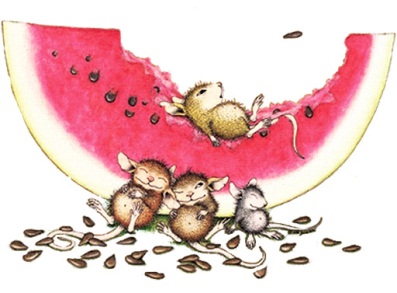 Для них характерны массовые вспышки, острое течение с малым инкубационным периодом и бурной клинической картиной.Что такое пищевые отравления,симптомы их проявления и течение болезниПищевые отравления - это заболевания, возникающие после употребления пищи, массивно обсемененной микроорганизмами, либо содержащей большое количество токсических веществ микробной или немикробной природы.Пищевые отравления подразделяют на микробные, немикробные и отравления неустановленной этиологии.Микробные пищевые отравления - острые заболевания, возникающие при употреблении пищи, содержащей большое количество живых возбудителей и токсинов.Немикробные пищевые отравления – условно можно разделить на три группы:Первая группа - включает отравления дикорастущими и культурными ядовитыми растениями, и отравления ядовитыми продуктами животного происхождения. К числу наиболее распространенных пищевых отравлений этой группы относятся отравления грибами. Возможны пищевые отравления ядовитыми семенами сорных растений попадающих в зерно при сборе урожая и поступающих в пищу с мукой.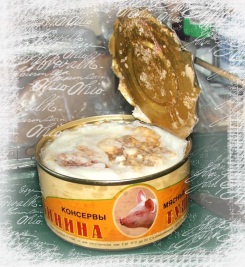 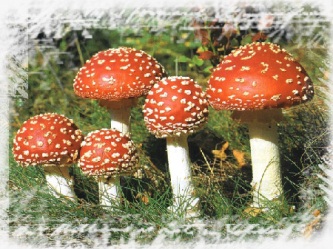 Вторую группу - составляют отравления съедобными продуктами растительного и животного происхождения, которые приобретают ядовитые свойства при определенных условиях.Третья группа - отравление примесями токсичных для организма химических веществ, пестицидами, солями тяжелых металлов, пищевыми добавками, введенными в количествах, превышающих допустимые, соединениями, мигрирующими в пищевой продукт из оборудования, инвентаря, тары, упаковочных материалов, другими химическими примесями.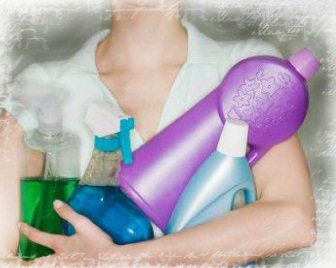 	Пищевые отравления неустановленной этиологии - этиологическая природа ряда заболеваний связанных с потреблением определенных видов пищи и обоснованно относимых к пищевым отравлениям, выяснена недостаточно.В отличие от кишечных инфекций, пищевые отравления не контагиозные (не передаются от больного человека к здоровому).Эти заболевания могут возникать в виде массовых вспышек, а также групповых и отдельных случаев. Для пищевых отравлений характерны внезапное начало, короткое течение. Возникновение отравлений нередко связано с потреблением какого-то одного пищевого продукта, содержащего вредное начало. В случаях длительного потребления пищевых продуктов, содержащих вредные вещества (пестициды, свинец), пищевые отравления могут протекать и по типу хронических заболеваний.Наиболее чувствительны к пищевым отравлениям дети, лица пожилого возраста и больные желудочно-кишечными заболеваниями. У них отравление нередко протекает в более тяжелой форме.Клинические проявления отравлений чаще носят характер расстройств желудочно-кишечного тракта. Однако в ряде случаев эти симптомы отсутствуют (при ботулизме, отравлении соединениями свинца и др.).Основные симптомы пищевого отравления:рвота (до 3 раз в сутки и более);диарея (иногда до 10 - 15 раз за день, часто со слизью-температура (37 - 37,5°С);тошнота, слабость;схваткообразные боли в животе, в подложечной или околопупочной области;иногда появляются озноб, тахикардия, понижается артериальное давление;изредка возникает обморочное состояние и отмечаются судороги мышц.Инкубационный период у пищевого отравления недолгий - 2-3 часа, иногда симптомы появляются через 20 минут после еды.Меры профилактики и защиты от пищевых отравленийОсновными принципами профилактики пищевых отравлений микробной природы являются:предупреждение заражения пищи микроорганизмами;недопущение размножения микроорганизмов и токсинообразования в продуктах питания;уничтожение микроорганизмов в пищевых продуктах в процессе их кулинарной обработки;строгое соблюдение санитарных правил первичной обработки продуктов;широкое использование холодильной технологии на всех этапах производственного процесса и транспортировки сырья, полуфабрикатов и готовой пищи;соблюдение установленных сроков реализации продуктов и готовых блюд, а также режимов  хранения.Основные принципы профилактики немикробных пищевых отравлений заключаются в предупреждении попадания в пищу различных вредных примесей, а также использования продуктов, ядовитых по своей природе или определенных условиях.Профилактические мероприятия по предупреждению пищевых отравлений должны строиться с учетом сезонности отравлений и роли отдельных пищевых продуктов в возникновении эпидемической ситуации на пищевых предприятиях различного профиля. Особое место среди таких мероприятий занимают гигиеническое воспитание работников пищевых объектов и санитарная пропаганда среди населения.Для защиты от пищевых отравлений на бытовом уровне необходимо:покупать продукты питания только в установленных местах и проверять их сроки годности;транспортировать продукты, особенно те, что не подвергаются термической обработке, всегда в полиэтиленовых пакетах и закрытых сумках;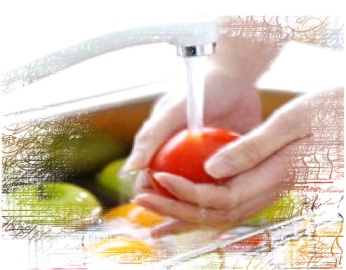 следить за сроками хранения скоропортящихся продуктов, которые указаны на  упаковке;хранить сырые и вареные продукты в холодильнике упакованными отдельно друг от друга;размораживать замороженные продукты в холодильниках или микроволновых печах. При размораживании в тепле часть продукта с поверхности быстро оттаивает, и в ней начинают размножаться микробы;не использовать один и тот же разделочный инвентарь, посуду для сырых и вареных продуктов;мыть руки обязательно с мылом каждый раз перед приготовлением пищи, перед едой, по возвращении с улицы и после посещения туалета;Ягоды, фрукты и овощи перед употреблением обязательно мыть, а затем обдавать кипяченой водой.Никогда не брать в дорогу скоропортящиеся продукты.Во время путешествия воздерживаться от покупки салатов и готовых блюд, предложенных уличными торговцами или "коробейниками" в поездах.Помните! Строго соблюдая правилахранения, кулинарной обработки продуктов и личной гигиены, Вы сможете уберечь себя и своих близких от пищевых отравлений!